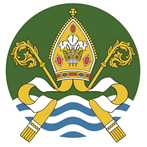 NETTLEHAM PARISH COUNCILPOLICYACCESS TO LAND MANAGED BY THE PARISH COUNCIL IntroductionThe Parish Council manages many parcels of land which it maintains on behalf of residents. It has a duty, where applicable, to provide safe controlled use of those facilities. Part of that duty is to regulate access to the facility for, where applicable, pedestrians and vehicular traffic.This policy document gives the proscribed access points and their permitted use by pedestrians and/or vehicular traffic. No other access points will be permitted without the special approval of the Parish Council.FacilitiesThe Quarry, Washdyke Lane – Two pedestrian access points from Washdyke Lane at either end of the Lincolnshire Fence.Vicars Wood - Pedestrian access at the entrance points provided from All Saints Lane, the Beckside path and the interconnecting Public footpath.Bishops Palace, Bishops Meadow, Burial Ground and The Swathe – Two pedestrian access points from the High Street and one access from The Dales agreed with the adjoining land owners for ground maintenance purposes. Mulsanne Park – Pedestrian access from Field Close, two provided entrances from the adjoining Bridleway, the pedestrian access from Poachers Meadow and from the Stirlin Homes site.  The Parish Council, solely, has the right to use the gated and locked vehicular entrance from the Nettleham Bowls Club.Vehicular access to the Car Park adjoining the Pavilion is during permitted hours only. Vehicular access from the Car Park to other parts of the grounds is only with the Parish Council’s specific consent.The Larches Play Area – Pedestrian access is by way of two gated entrances.Bill Bailey Field – Pedestrian access by way of the entrances provided from Scothern Road, Orchard Way and Crescent Close. Vehicular entrance from Crescent Close is only with the prior specific agreement of the Parish Council, it has a locked access facility in place.The Green – The use of the Green is covered by a separate detailed policy of the Parish Council.Green Lane – The lane is a Bridleway intended primarily for pedestrian and horse riding use, Lincolnshire County Council are the responsible Highway Authority. They have erected signage noting that the lane is “unsuitable for vehicular traffic.”  The Parish Council, in agreement with LCC, maintain the lane solely for amenity purposes and to ensure its safe usage by pedestrians and horse riders. We manage the understory and tree plantings. Access is from Deepdale Lane, Watermill Lane, The Rowans and the adjoining Police Headquarters site. Fieldpaths and Bridleways – With the exception of Green Lane, this policy does not cover access from either public or private property onto fieldpaths and bridleways. Other AccessThe Parish Council will not ordinarily agree to any other access points being created without its express permission. By way of example, construction of gated entrances from private property onto the land will not be allowed. Any such attempts will result in action being taken by the Parish Council.Where residents, or adjoining land owners, require access to, for example, fences for maintenance purposes, then in the first instance they are asked to contact the Parish Council so that any reasonable demand can be facilitated.Adopted 16/10/18 – reviewed and approved NPC 18/02/20